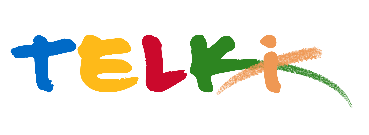 Telki Község Önkormányzata2089 Telki, Petőfi u.1.Telefon: (06) 26 920 801E-mail: hivatal@telki.huwww.telki.huELŐTERJESZTÉS A Képviselő-testület 2022. augusztus 4-i rendkivüli ülésére Egyes önkormányzati rendeletek deregulációs célú hatályon kívül helyezésérőlA napirendet tárgyaló ülés dátuma: 			2022.augusztus 4. A napirendet tárgyaló ülés: 				Képviselő-testület Előterjesztő: 						Deltai Károly polgármesterAz előterjesztést készítette: 				dr. Lack Mónika jegyző		 A napirendet tárgyaló ülés típusa: 			nyílt / zárt A napirendet tárgyaló ülés típusa:			rendes / rendkívüliA határozat elfogadásához szükséges többség típusát: egyszerű / minősített A szavazás módja: 					nyílt / titkos 1.Előzmények, különösen az adott tárgykörben hozott korábbi testületi döntések és azok végrehajtásának állása: -2. Jogszabályi hivatkozások: -3.Költségkihatások és egyéb szükséges feltételeket, illetve megteremtésük javasolt forrásai: -4. Tényállás bemutatása: A deregulációs követelmények és igények szűkségessé teszik egyes, korábban megalkotott önkormányzati rendeletek hatályon kívül helyezését. A dereguláció a hatékony jogi szabályozás egyik alapvető kritériuma. Rendeltetése, hogy mindenki számára egyszerűbbé tegye a jogszabályok közötti tájékozódást. Az elavult jogszabályok hatályon kívül helyezése a jogbiztonság szempontjából fontos. Javasoljuk hatályon kívül helyezni a 2013-2019 közötti közszolgálati és építésügyi rendeleteket.Telki, 2022. július 22.												Deltai Károly												polgármesterTelki Község Önkormányzata Képviselő-testületének .../.... (...) önkormányzati rendeleteegyes önkormányzati rendeletek deregulációs célú hatályon kívül helyezésérőlTelki Község Önkormányzatának Képviselő-testülete Alaptörvény 32.cikk (2) bekezdésben meghatározott eredeti jogalkotói hatáskörében, az Alaptörvény 32. cikk (1) bekezdés a) pontjában meghatározott feladatkörében eljárva a következőket rendeli el:1. §Hatályát veszti a Telki község Képviselő-testülete 8/2013. (VI. 25.) Ör. számú rendelete A településképi bejelentési eljárásról szóló 8/2013 (VI.25.) önkormányzati rendelet.2. §Hatályát veszti a Telki község Képviselő-testülete 9/2013. (VI.25.) Ör. számú rendelete A településképi véleményezési, kötelezési eljárásról szóló 9/2013 (VII.1.) önkormányzati rendelet.3. §Hatályát veszti a Telki Község Képviselő-testületének 17/2015.(XII.01.) számú rendelete Telki Községi Polgármesteri Hivatalánál dolgozó köztisztviselők illetmény kiegészítéséről szóló 17/2015 (XII.1.) önkormányzati rendelet.4. §Hatályát veszti a Telki község Önkormányzat Képviselő-testületének 4/2016. ( II.25. ) önkormányzati rendelete a 2016. évi igazgatási szünet elrendeléséről szóló 4/2016 (II.25.) önkormányzati rendelet.5. §Hatályát veszti a Telki község Önkormányzat képviselő – testületének 1/2017.(I.10.) önkormányzati r e n d e l e t e a közszolgálati tisztviselők 2017. évi illetmény alapjáról szóló 1/2017 (I.10.) önkormányzati rendelet.6. §Hatályát veszti a Telki község Önkormányzat Képviselő-testületének 4/2017. (I.26.) önkormányzati rendelete a 2017. évi igazgatási szünet elrendeléséről szóló 4/2017 (I.26.) önkormányzati rendelet.7. §Hatályát veszti A közszolgálati tisztviselők illetmény alapjáról szóló 18/2017 (XII.1.) önkormányzati rendelet.8. §Hatályát veszti a Telki Községi Polgármesteri Hivatalánál dolgozó köztisztviselők illetmény kiegészítéséről szóló 19/2017 (XII.1.) önkormányzati rendelet.9. §Hatályát veszti a közszolgálati tisztviselők illetmény alapjáról szóló 21/2019 (XII.18.) önkormányzati rendelet.10. §Hatályát veszti a Telki Községi Polgármesteri Hivatalánál dolgozó köztisztviselők illetmény kiegészítéséről szóló 22/2019 (XII.18.) önkormányzati rendelet.11. §Ez a rendelet a kihirdetését követő harmadik napon lép hatályba, és a kihirdetését követő negyedik napon hatályát veszti.			   Deltai Károly 					dr. Lack Mónika			   polgármester						      jegyzőIndokolásA deregulációs követelmények és igények szűkségessé teszik egyes, korábban megalkotott önkormányzati rendeletek hatályon kívül helyezését. A dereguláció a hatékony jogi szabályozás egyik alapvető kritériuma. Rendeltetése, hogy mindenki számára egyszerűbbé tegye a jogszabályok közötti tájékozódást. Az elavult jogszabályok hatályon kívül helyezése a jogbiztonság szempontjából fontos. HatástanulmányA Jat. 17. § (1) bekezdése szerint: A jogszabály előkészítője - a jogszabály feltételezett hatásaihoz igazodó részletességű - előzetes hatásvizsgálat elvégzésével felméri a szabályozás várható következményeit. Az előzetes hatásvizsgálat eredményéről a Kormány által előterjesztendő törvényjavaslat, illetve kormányrendelet esetén a Kormányt, önkormányzati rendelet esetén a helyi önkormányzat képviselő-testületét tájékoztatni kell. A Kormány tagja rendeletében meghatározott esetben a közjogi szervezetszabályozó eszköz előkészítője előzetes hatásvizsgálatot végez. Társadalmi, gazdasági, költségvetési hatása: A deregulációs tárgyú rendeletek társadalmi hatása abban mutatható ki, hogy alkalmazásával a hatályos jog marad érvényben, mely megkönnyíti az alkalmazhatóságot, így annak szerepe a jogbiztonság szempontjából jelentős. Gazdasági, költségvetési hatása nem releváns. Környezeti és egészségi következményei: Nem releváns. Adminisztratív terheket befolyásoló hatása: A rendeletben foglaltak végrehajtásának kimutatható adminisztratív terheket befolyásoló hatása a nyilvántartásokon történő átvezetések miatt lesz. A jogszabály megalkotásának szükségessége, a jogalkotás elmaradásának várható következményei: A jogszabály megalkotásának szükségessége a jogalkotásról szóló 2010. évi CXXX. törvény 22. § (2) bekezdése értelmében szükséges. Elmaradásának várható következménye abban mutatható ki, hogy olyan jogszabályok is hatályukban maradnak, melyeknek alkalmazására már nincs szükség, ezáltal jogbizonytalanságot okoz. A jogszabály alkalmazásához szükséges személyi, szervezeti, tárgyi és pénzügyi feltételek:  Nem releváns. 